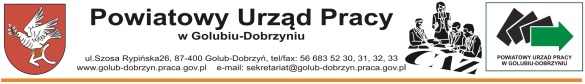 CAZ.0610.22.JZg.2021	                                      		                         Golub-Dobrzyń, dnia 15.06.2021r.Powiatowy Urząd Pracy w Golubiu-Dobrzyniu uprzejmie informuje, że posiada następujące oferty pracy: BLIŻSZE INFORMACJE NA TEMAT OFERT U DORADCÓW KLIENTAWykształcenie gimnazjalne:- dozorca-Frydrychowo- kierowca samochodu ciężarowego - Lipienica- konserwator części-Frydrychowo- murarz/ pracownik budowlany – Szychowo- operator ładowarki – Kowalewo-Pomorskie - operator maszyn do obróbki skrawaniem – Podzamek Golubski- operator prasy krawędziowej - Golub-Dobrzyń- piaskarz - Cieszyny- pomoc kuchenna- Golub-Dobrzyń - robotnik gospodarczy-Lipienica- stolarz meblowy- Kowalewo Pomorskie- ślusarz - Wielkie Rychnowo, Białkowo, G-D-szwaczka maszynowa - Golub-DobrzyńWykształcenie zawodowe:- 5 x robotnik budowlany - Golub-Dobrzyń- recepcjonista/kelner -Wrocki- ślusarz – G-D- tynkarz – K-woWykształcenie średnie- technik farmaceutyczny – G-DStaż- specjalista zdrowia publicznego – G-D Staż dla osób do 30 rż- sprzedawca-Golub-DobrzyńStaż dla osób pow. 30 rż- barman – Golub-Dobrzyń- florysta – Golub-Dobrzyń- kucharz-sprzedawca- Działyń- piaskarz-Golub-Dobrzyń- sprzątaczka-Golub-DobrzyńOferty aktualne na dzień 15.06.2021